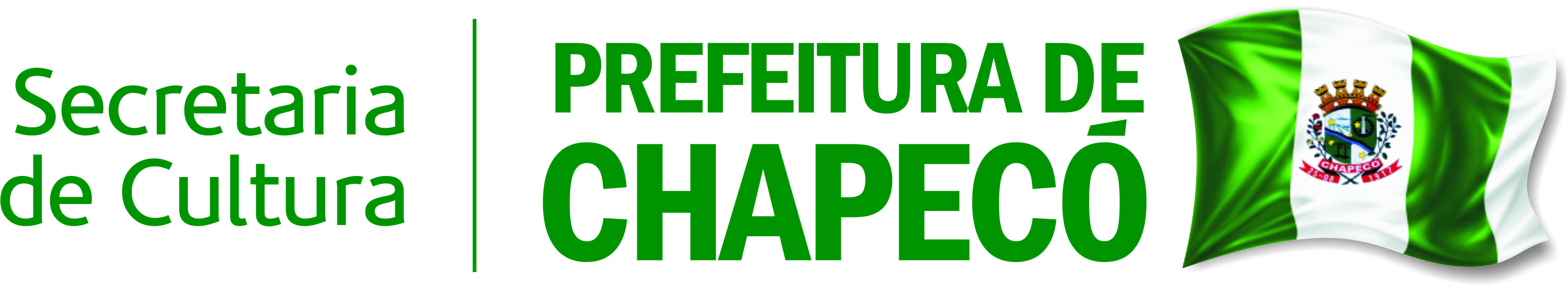 ANEXO II - DECLARAÇÃO DE AUSÊNCIA DE IMPEDIMENTOS Eu, ________________________________________________________________________________CPF n° ____________________________, e RG / Órgão Expedidor/ UF :_________________________Declaro para fins de participação no EDITAL MUNICIPAL DE FOMENTO E CIRCULAÇÃO DAS LINGUAGENS ARTÍSTICAS DO MUNICÍPIO DE CHAPECÓ – 2019 que: a) Li e estou de acordo com edital acima citado e cumprirei as exigências e prazos estabelecidos; b) Que resido em Chapecó há pelo menos 2 (dois) anos; Desde _______. c) Não integro e não tenho parentesco com os integrantes da Comissão de Organização. d) Não sou servidor público ativo, servidor terceirizado, prestador de serviço, agente político e não possuo vínculo empregatício direto e/ou indireto, e que também não tenho familiares até 2º grau de parentesco na Secretaria Municipal de Cultura de Chapecó;e) O projeto apresentado não possui o mesmo objeto aprovado em outras edições do edital das linguagens.  f) Que não estou em situação de pendência, inadimplência ou falta de prestação de contas em contratos e/ou convênios celebrados com a Prefeitura Municipal de Chapecó ou outro órgão público.g) Estou ciente que responderei civil e criminalmente por toda a informação aqui prestada. Chapecó, ____ de _________________ de 201_.__________________________________(Assinatura do declarante/proponente)Observações:01) Reconhecer firma da assinatura em cartório.RELAÇÃO DE TODOS OS PARTICIPANTES DO PROJETORELAÇÃO DE TODOS OS PARTICIPANTES DO PROJETORELAÇÃO DE TODOS OS PARTICIPANTES DO PROJETORELAÇÃO DE TODOS OS PARTICIPANTES DO PROJETONome completoCPFFunçãoAssinatura1.2.3.4.5.